IN THE STUDENT GOVERNMENT ASSOCIATION OF THE UNIVERSITY OF NORTH CAROLINA AT GREENSBORO:SB 95 01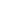 Short Title: FALL 2017 SPECIAL ELECTIONSSponsors: THE ELECTIONS COMMITTEE29  AUG  2017	INTRODUCED BY DASHA REINHARDT29  AUG  2017	SENT TO THE LEGISLATIVE COMMITTEEA BILL TO APPROVE THE FALL 2017  SPECIAL ELECTIONSWHEREAS, The Student Government Association of The University of North Carolina at Greensboro’s purpose is to represent the student body and ensure the students’ interests are heard; andWHEREAS, some of the students at The University of North Carolina at Greensboro are not aware of the Student Government Association’s presence and purpose; andWHEREAS, The Student Government Association of The University of North Carolina at Greensboro is organizing and hosting Interest Meetings for the Fall 2017 Special Elections and we need to ensure that the students are aware and that the Student Government Association has a greater amount of support;THEREFORE, BE IT ENACTED BY THE STUDENT SENATE OF THE UNIVERSITY OF NORTH CAROLINA AT GREENSBORO THAT:The student body of the University of North Carolina at Greensboro at the discretion of Elections Committee Chair and Publicity Committee Chair will promote the Fall 2017 Special Elections interest meeting using part of their $200 committee budget.Nominations will be held September 5th, September 6th, and September 7th.Elections Interest Meetings will be held September 8th, September 11th, and September 12th.Applications are due September 15th.Voting will be held September 19th, September 20th, September 21st, and September 22nd.SB 95 01Certified correct and proper:Initial ______ Date _______Presidential Approval: ____________________ Date: ___________________